ЧАСТНОЕ ОБЩЕОБРАЗОВАТЕЛЬНОЕ УЧРЕЖДЕНИЕ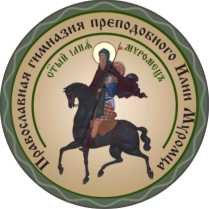 ПРАВОСЛАВНАЯ ГИМНАЗИЯПРЕПОДОБНОГО ИЛИИ МУРОМЦА                                       Владимирская область, округ МуромРАБОЧАЯ ПРОГРАММА                                         по  русскому языку7  класс Количество часов за год  - 136  Количество часов в неделю  - 4       Данилина О.Н.учитель русского языка и литературы высшей    квалификационной категории  (ФИО педагога, квалификационная категория)2021 -2022 учебный годПояснительная запискаРабочая программа по учебному предмету «Русский язык» разработана на основе следующих нормативно-методических материалов:1. Федерального государственного образовательного стандарта основного общего образования (утвержден приказом Министерства образования и науки Российской Федерации от 17 декабря 2010 г. № 1897).2. Примерной основной образовательной программы образовательного учреждения. Основная школа /[сост. Е. С. Савинов]. — М.: Просвещение, 2011.3. Примерной программы по учебному предмету Русский язык 5-9 классы – М.: Просвещение, 2011.4. Примерной основной образовательной программы, одобренной федеральным учебно-методическим объединением по общему образованию (протокол заседания от 8 апреля 2015 г. № 1/15)[Электронный ресурс]. – Режим доступа: http://www.fgosreestr.ru/node/2068.5. Основной образовательной программы образовательного учреждения, составленной на основе Примерной основной образовательной программы образовательного учреждения.6. Приказа Министерства образования и науки Российской Федерации от 31 марта г. № 253 «Об утверждении федеральных перечней учебников, рекомендованных (допущенных) в использованию в образовательном процессе в образовательных учреждениях, реализующих образовательные программы общего образования и имеющих государственную аккредитацию на 2014-2015 учебный год» (действует в течение трёх лет). Документ с изменениями на 26 января 2016 (Приказ Минобрнауки от 26 января 2016 года №38).7. Программы по русскому языку для 5-9 классов (авторы Л.М. Рыбченкова, О.А. Александрова и др.; М: Просвещение, 2015.8. Учебного плана ЧОУ «Муромская православная гимназия прп Илии Муромца» г. Мурома на 2021 – 2022 учебный год .9.  Федерального перечня учебников на 2021-2022 учебный год.Данная программа реализует Федеральный образовательный государственный стандарт основного общего образования (базовый уровень) и Программу по русскому языку для5–9 классов (авторы Л. М. Рыбченкова, О. М. Александрова и др.; учебник «Русский язык. 7 класс» под редакцией Л. М. Рыбченковой.—М.: «Просвещение»,2016). Программа составлена для учащихся 7 класса и рассчитана на 136 часов. Учебник соответствует требованиям общеобразовательного стандарта второго поколения по русскому языку для школ с русским (родным) языком обучения. Программа по русскому языку для 7 класса основной общеобразовательной школы является продолжением реализации основных идей ФГОС основного общего образования нового поколения. Её характеризуют направленность на достижение результатов освоения курса русского языка не только на предметном, но и на личностном и метапредметном уровнях, системно-деятельностный подход, актуализация воспитательной функции учебного предмета «Русский язык».Основные идеи, цели и задачи изучения русского (родного) языка в основной школеПрограмма обеспечивает преемственность обучения с подготовкой учащихся в начальной школе, в 5 и 6 классах и разработана на основе Примерной программы основного общего образования по русскому языку, созданной с учётом:программы духовно-нравственного развития и воспитания личности гражданина России;фундаментального ядра содержания общего образования по русскому языку;требований к результатам освоения основной образовательной программы основного общего образования;программы развития УУД.Содержание данной программы направлено на реализацию следующих целей изучения русского (родного) языка в основной общеобразовательной школе:воспитание духовно богатой, нравственно ориентированной личности с развитым чувством самосознания и общероссийского гражданского сознания; человека, любящего свою родину, свой народ, знающего родной язык и культуру своего народа и уважающего традиции и культуры других народов;воспитание уважения к родному языку, сознательного отношения к нему как к явлению культуры; осмысление родного языка как основного средства общения, средства получения знаний в разных сферах человеческой деятельности, средства освоения морально-этических норм, принятых в обществе; осознание эстетической ценности родного языка;овладение русским языком как средством общения в повседневной жизни и учебной деятельности; развитие готовности и способности к речевому взаимодействию и взаимопониманию, сотрудничеству, позитивному диалогу, содержательным компромиссам; потребности в речевом самосовершенствовании;овладение навыками самостоятельной учебной деятельности, самообразования, важнейшими общеучебными умениями и УУД (формулировка цели, планирование деятельности, осуществление речевого самоконтроля и самокоррекции, поиск, анализ и преобразование информации из разных источников, информационная переработка текста и др.);освоение первоначальных знаний об устройстве языковой системы и её закономерностях, стилистических ресурсах и основных нормах русского литературного языка; развитие навыка опознавать, анализировать, сопоставлять, классифицировать и оценивать языковые факты; овладение на этой основе культурой устной и письменной речи, видами речевой деятельности, правилами использования языка в разных ситуациях общения, нормами речевого этикета; активное обогащение словарного запаса, совершенствование умений применять приобретённые знания и навыки в процессе речевого общения в учебной и повседневной деятельности.Цели и задачи изучения русского языка в 7 классеПредлагаемая рабочая программа направлена на достижение следующих целей:- обеспечение языкового развития обучающихся;- овладение ими речевой деятельностью.Для достижения поставленных целей необходимо решить следующие задачи:- освоение знаний об устройстве и функционировании родного языка;- умение пользоваться его богатейшими стилистическими ресурсами;- интенсивное развитие речемыслительных, интеллектуальных, творческих способностей, духовно-нравственных и эстетических качеств личности.Общая характеристика курсаЗначение русского языка как учебного предмета в достижении стратегических целей школьного образования и планируемых результатов обучения и воспитания обусловлено сущностью человеческого языка как полифункционального явления, что вводит язык в предметную область разных наук и предполагает метапредметную роль учебного предмета «Русский язык» в системе общего образования. Выполняя свои базовые функции (когнитивную и коммуникативную) язык является важнейшим средством общения и выражения мысли. Язык объединяет людей, регулирует их межличностное и социальное взаимодействие, координирует их практическую деятельность, участвует в формировании систем и национальных образов мира, обеспечивает хранение и передачу информации, традиций культуры и истории народа, формирует сознание и самосознание человека.Основные особенности курса: актуализация метапредметной функции курса русского языка; интеграция процессов изучения системы языка и развития коммуникативной компетенции учащихся, их мыслительных, интеллектуальных, творческих способностей, совершенствования познавательной деятельности; усиление аксиологической направленности курса на основе расширения его культурно-исторической составляющей, актуализация воспитательной функции учебного предмета «Русский язык»В соответствии с Федеральным государственным стандартом второго поколения и Примерной программой по русскому языку для основной школы в данной рабочей программе реализована дидактическая модель образования, основанная на компетентностной образовательной модели: направленность на взаимосвязанное формирование коммуникативной, языковой и лингвистической, культуроведческой компетенций. Реализуемый в программе компетентностный подход согласуется с заявленным в ФГОС системно-деятельностным подходом, имеющим общедидактический характер.Таким образом, особенностью курса является ее направленность на социальное, личностное, познавательное и коммуникативное развитие личности ученика на основе формирования универсальных учебных действий:- личностные универсальные учебные действия обеспечивают самоопределение человека, выбор ценностных, нравственно-этических ориентиров, мотивация к учению, в частности к изучению русского языка;- регулятивные учебные действия обеспечивают организацию учебной деятельности (постановка и формулирование цели деятельности, учебной задачи, планирование последовательности действий и их коррекция в случае необходимости, осуществление самооценки);- познавательные учебные действия включают общеучебные действия (формулирование проблемы, выдвижение аргументов, подтверждающих или опровергающих тезис, поиск и извлечение необходимой информации из различных источников, осознанное и произвольное продуцирование высказывания в устной и письменной форме, смысловое чтение как осмысление цели чтения и выбор в зависимости от этого виды чтения, извлечение необходимой информации из прослушанных или прочитанных текстов разной жанровой и стилевой принадлежности, универсальные логические действия (анализ, синтез, сравнение, обобщение, классификация);- коммуникативные учебные действия обеспечивают социальную компетентность и учет позиции других людей.В программе для 7 класса, ориентированной на предметную линию учебников Рыбченковой Л.М., Александровой О.М., Загоровской О.В. и др., реализуется когнитивно-коммуникативный подход, основой которого является направленность обучения на интеграцию процесса изучения системы языка и процессов развития ученика, его мышления, восприятия, воображения и процессов овладения средствами и способами обращения с информацией, совершенствования познавательной деятельности.Когнитивное развитие ребенка в настоящее время рассматривается в связи с процессами овладения средствами и способами переработки информации, со становлением самой когнитивной системы со всеми ее составляющими: восприятием, воображением, умением рассуждать, выдвигать тезисы и т.д. Исходя из этого в программе актуализирован аспект, связанный с различными видами трансформации текста и его интерпретации в зависимости от заданных условий речевого общения.В социокультурных условиях начала XXI века формирование коммуникативной компетенции позиционируется как одна из стратегических целей школьного курса русского языка. Коммуникативная компетенция принадлежит к числу базовых универсальных учебных действий, поскольку имеет важное значение в процессах социальной адаптации ребенка. Содержание коммуникативной составляющей программы направлено на овладение умениями аудирования, чтения, говорения и письма как видами речевой деятельности, как средством получения информации, как средством коммуникативно целесообразного, эффективного взаимодействия с окружающими людьми в ситуациях формального и неформального межличностного и межкультурного общения.В 7 классе предусматривается практическое овладение нормативной речью в связи с изучаемым материалом. Разделы учебника «Русский язык. 7 класс» содержат значительное количество упражнений разного уровня сложности, к которым прилагаются интересные, разнообразные задания, активизирующие мыслительную деятельность учащихся. При изучении разделов решаются и другие задачи: речевого развития учащихся, формирования общеучебных умений (слушать, выделять главное, работать с книгой, планировать последовательность действий, контролировать и др.). Работа с учебником позволяет актуализировать культурно-историческую составляющую курса, которая включает сведения об истории русского языка.Общая характеристика рабочей программыЗначение русского языка как учебного предмета определило основные особенности программы:актуализация его метапредметной функции;интеграция процессов изучения языка и развития коммуникативной компетенции учащихся, совершенствования познавательной деятельности;усиление аксиологической направленности на основе расширения культурно-исторической составляющей.Осуществляя компетентностный и системно-деятельностный принципы образования, программа направлена на социальное, личностное, познавательное и коммуникативное развитие личности на основе формирования УУД:личностных, обеспечивающих самоопределение человека;регулятивных, обеспечивающих организацию учебной деятельности;познавательных, включающих общеучебные действия;коммуникативных, обеспечивающих социальную компетентность.Реализация когнитивно-коммуникативного подхода предопределила направленность программы на сбалансированное совершенствование всех видов речевой деятельности, выдвижение текста в качестве центральной единицы обучения русскому языку, что позволяет представлять изучаемый языковой материал в коммуникативном пространстве. Таким образом, программа ориентирована на постижение учащимися не только формальных, но и смысловых, а также функциональных особенностей языковых единиц.В программе специально выделены часы на развитие связной речи. Темы по развитию речи - речеведческие понятия и виды работы над текстом — пропорционально распределяются между грамматическим материалом. Это обеспечивает равномерность обучения речи, условия для его организацииОтличительной особенностью программы, соответствующей предметной линии учебников Л.М. Рыбченковой, является ее направленность на сбалансированное совершенствование всех видов речевой деятельностиОсобенностью программы является усиление аксиологической направленности изучения предмета, раскрывающей феномен русского языка как одной из значимых культурных ценностей, воспитывающей уважительное, сознательное отношение к родному языку, в связи с чем в курсе актуализирована культурно-историческая составляющая.В программе в целях развития традиций патриотизма, уважения к чести, доблести и мужеству предыдущих поколений реализуется региональный аспект преподавания предмета. Уроки русского языка способствуют формированию личностных планируемых результатов, особенно любви к Отечеству. Именно на уроках русского языка происходит «осознание этнической принадлежности, знание языка, культуры своего народа, своего края, основ культурного наследия народов России и человечества». Достижение этих результатов осуществляется через работу с текстами.Форма организации образовательного процесса: классно-урочная система. Технологии, используемые в обучении: развивающего обучения, обучения в сотрудничестве, проблемного обучения, ИКТ, здоровьесберегающие, технология критического мышления, проектная деятельность.Одним из путей повышения мотивации и эффективности учебной деятельности на уроках русского языка является включение обучающихся в учебно-исследовательскую и проектную деятельность.Цель учебно-исследовательской и проектной деятельности: интеллектуальное и личностное развитие обучающихся, рост их компетентности в выбранной для исследования или проекта сфере.Основными направлениями учебно-исследовательской и проектной деятельности на уроках русского языка в соответствии с ООП ООО являются: исследовательское и творческое.Основная специфика исследовательских учебных проектов состоит в том, что научное исследование осуществляется через актуализацию темы, выдвижение гипотезы с последующей проверкой и обсуждение полученных результатов.Творческие учебные проекты предполагают максимально свободный и нетрадиционный подход к оформлению результатов.Междисциплинарная программа «Формирование ИКТ-компетентности обучающихся» ООП ООО реализуется средствами различных учебных предметов.Формирование и развитие компетентности в области использования информационно-коммуникационных технологий на уроках русского языка в 7 классе обеспечивается следующим образом:1.использование электронных словарей, справочников на уроках;2.создание презентаций;3.поиск необходимой информации с использованием 1-2 сайтов, обозначенных учителем;4. использование на уроках обучающих CD и DVD-дисков по русскому языку;5. конкретные домашние задания с использованием ресурсов сети Интернет;6. задания на уроке следующего характера:1) Сделайте видеоописание учебного кабинета в разных стилях: деловом и художественном.2) Подготовьте слайд-шоу фотографий, выполненных самостоятельно, на определённую тему.3) Составьте рукописный или электронный альбом на любую тему.4) Подготовьте компьютерную презентацию, альбом или стенную газету на тему …5) Самодиктант.6) Аудиодиктант. Ученикам предлагается прослушать и записать текст.8) Напишите электронное письмо своему другу (подруге) и др.Планируемые результаты изучения учебного предмета: Личностные результаты: - понимание русского языка как одной из национально-культурных ценностей русского народа;- понимание определяющей роли родного языка в развитии интеллектуальных, творческих способностей и моральных качеств личности, его значения в процессе получения школьного образования;- осознание эстетической ценности русского языка;- уважительное отношение к родному языку;- потребность сохранить чистоту русского языка как явления национальной культуры;- стремление к речевому самосовершенствованию;- формирование достаточного объема словарного запаса и усвоенных грамматических средств для выражения мыслей и чувств в процессе речевого общения;- формирование способности самооценки на основе наблюдения за собственной речью.Метапредметные результаты:- овладение всеми видами речевой деятельности (адекватное понимание информации устного и письменного сообщения; - овладение разными видами чтения; -формирование способности извлекать информацию из различных источников; - овладение приемами отбора и систематизации материала на определенную тему; - формирование умения вести самостоятельный поиск информации;- применение приобретенных знаний, умений и навыков в повседневной жизни;- способность использовать родной язык и как средство получения знаний по другим предметам;- коммуникативно-целесообразное взаимодействие с окружающими людьми в процессе речевого общения;- знакомство с национально-культурными нормами речевого этикета.Предметные результаты:- представление о русском языке как языке русского народа;- понимание определяющей роли языка в развитии интеллектуальных и творческих способностей личности, при получении образования;- овладение всеми видами речевой деятельности:Основное содержание программы.Введение Русский язык в современном мире.Речь. Речевое общение.Речевой этикет.Функциональные разновидности языка.Текст, его основная и дополнительная информация. Тезисы.Морфология. Причастие Система частей речи в русском языке.Понятие о причастии.Признаки глагола и прилагательного у причастия.Причастный оборот.Действительные и страдательные причастияПолные и краткие формы причастий.Причастия настоящего и прошедшего времени.Образование действительных причастий настоящего и прошедшего времени.Образование страдательных причастий настоящего и прошедшего времени.Правописание гласных перед Н и НН в полных и кратких страдательных причастиях.Правописание Н и НН в полных страдательных причастиях и отглагольных прилагательных.Правописание Н и НН в кратких страдательных причастиях и кратких прилагательных.Морфологический разбор причастий.Правописание НЕ с причастиями.Буквы Е и Ё после шипящих в суффиксах страдательных причастий.Деепричастие Понятие о деепричастии.Деепричастный оборот.Правописание НЕ с деепричастиями.Деепричастия совершенного и несовершенного вида.Морфологический разбор деепричастия.Наречие Наречие как часть речи.Разряды наречий по значению.Степени сравнения наречий.Слитное и раздельное написание НЕ с наречиями на –о (-е).Морфологический разбор наречия.Одна и две буквы Н в наречиях на –о (-е).Буквы о и е после шипящих на конце наречий.Буквы оиа на конце наречий.Дефис между частями слова в наречиях.Слитное и раздельное написание наречий, образованных от существительных и количественных числительных.Мягкий знак после шипящих на конце наречий. Предлог Предлог как часть речи.Предлоги производные и непроизводные. Предлоги простые и составные.Правописание предлогов.Употребление предлогов в речи. Морфологический разбор предлога. Союз Союз как часть речи. Разряды союзов.Сочинительные союзы. Подчинительные союзы. Правописание союзов. Союзы и союзные слова. Союзы в простых и сложных предложениях. Морфологический разбор союза.Частица Частица как часть речи. Разряды частиц.Правописание частиц.Правописание частицы НЕ.Разграничение частиц НЕ и НИ.Междометие Междометие.Повторение изученного в 7 классе Место учебного предмета «Русский язык»Федеральный базисный (образовательный) учебный план для образовательных учреждений РФ предусматривает обязательное изучение русского (родного) языка в 7 классе в объеме 136 часов.Рабочая программа учителя в 7 классе составлена на 136 часов из расчёта 4 часа в неделю (34 учебные недели) в соответствии с учебным планом образовательного учреждения.Тематическое планирование уроков русского языка в 7 классеПланируемые результаты учебного предметаРечьВыпускник научится:• использовать различные виды монолога (повествование, описание, рассуждение; сочетание разных видов монолога) в различных ситуациях общения;• использовать различные виды диалога в ситуациях формального и неформального, межличностного и межкультурного общения;• соблюдать нормы речевого поведения в типичных ситуациях общения;• оценивать образцы устной монологической и диалогической речи с точки зрения соответствия ситуации речевого общения, достижения коммуникативных целей речевого взаимодействия, уместности использованных языковых средств;• предупреждать коммуникативные неудачи в процессе речевого общения.Выпускник получит возможность научиться:• выступать перед аудиторией с небольшим докладом; публично представлять проект, реферат; публично защищать свою позицию;• участвовать в коллективном обсуждении проблем, аргументировать собственную позицию, доказывать её, убеждать;• понимать основные причины коммуникативных неудач и объяснять их.Речевая деятельностьАудированиеВыпускник научится:• различным видам аудирования (с полным пониманием аудиотекста, с пониманием основного содержания, с выборочным извлечением информации); передавать содержание аудиотекста в соответствии с заданной коммуникативной задачей в устной форме;• понимать и формулировать в устной форме тему, коммуникативную задачу, основную мысль, логику изложения учебно-научного, публицистического, официально-делового, художественного аудиотекстов, распознавать в них основную и дополнительную информацию, комментировать её в устной форме;Выпускник получит возможность научиться:• понимать явную и скрытую (подтекстовую) информацию публицистического текста (в том числе в СМИ), анализировать и комментировать её в устной форме.ЧтениеВыпускник научится:• понимать содержание прочитанных учебно-научных, публицистических (информационных и аналитических, художественно-публицистического жанров), художественных текстов и воспроизводить их в устной форме в соответствии с ситуацией общения, а также в форме ученического изложения (подробного, выборочного, сжатого), в форме плана, тезисов (в устной и письменной форме);• использовать практические умения ознакомительного, изучающего, просмотрового способов (видов) чтения в соответствии с поставленной коммуникативной задачей;• передавать схематически представленную информацию в виде связного текста;• использовать приёмы работы с учебной книгой, справочниками и другими информационными источниками, включая СМИ и ресурсы Интернета;• отбирать и систематизировать материал на определённую тему, анализировать отобранную информацию и интерпретировать её в соответствии с поставленной коммуникативной задачей.Выпускник получит возможность научиться:• понимать, анализировать, оценивать явную и скрытую (подтекстовую) информацию в прочитанных текстах разной функционально-стилевой и жанровой принадлежности;• извлекать информацию по заданной проблеме (включая противоположные точки зрения на её решение) из различных источников (учебно-научных текстов, текстов СМИ, в том числе представленных в электронном виде на различных информационных носителях, официально-деловых текстов), высказывать собственную точку зрения на решение проблемы.ГоворениеВыпускник научится:• создавать устные монологические и диалогические высказывания (в том числе оценочного характера) на актуальные социально-культурные, нравственно-этические, бытовые, учебные темы (в том числе лингвистические, а также темы, связанные с содержанием других изучаемых учебных предметов) разной коммуникативной направленности в соответствии с целями и ситуацией общения (сообщение, небольшой доклад в ситуации учебно-научного общения, бытовой рассказ о событии, история, участие в беседе, споре);• обсуждать и чётко формулировать цели, план совместной групповой учебной деятельности, распределение частей работы;• извлекать из различных источников, систематизировать и анализировать материал на определённую тему и передавать его в устной форме с учётом заданных условий общения;• соблюдать в практике устного речевого общения основные орфоэпические, лексические, грамматические нормы современного русского литературного языка; стилистически корректно использовать лексику и фразеологию, правила речевого этикета.Выпускник получит возможность научиться:• создавать устные монологические и диалогические высказывания различных типов и жанров в учебно-научной (на материале изучаемых учебных дисциплин), социально-культурной и деловой сферах общения;• выступать перед аудиторией с докладом; публично защищать проект, реферат;• анализировать и оценивать речевые высказывания с точки зрения их успешности в достижении прогнозируемого результата.Письмо Выпускник научится:• создавать письменные монологические высказывания разной коммуникативной направленности с учётом целей и ситуации общения (ученическое сочинение на социально-культурные, нравственно-этические, бытовые и учебные темы, рассказ о событии, тезисы, неофициальное письмо, отзыв, расписка, доверенность, заявление);• излагать содержание прослушанного или прочитанного текста (подробно, сжато, выборочно) в форме ученического изложения, а также тезисов, плана;• соблюдать в практике письма основные лексические, грамматические, орфографические и пунктуационные нормы современного русского литературного языка; стилистически корректно использовать лексику и фразеологию.Выпускник получит возможность научиться:• писать рецензии, рефераты;• составлять аннотации, тезисы выступления, конспекты;• писать резюме, деловые письма, объявления с учётом внеязыковых требований, предъявляемых к ним, и в соответствии со спецификой употребления языковых средств.ТекстВыпускник научится:• анализировать и характеризовать тексты различных типов речи, стилей, жанров с точки зрения смыслового содержания и структуры, а также требований, предъявляемых к тексту как речевому произведению;• осуществлять информационную переработку текста, передавая его содержание в виде плана (простого, сложного), тезисов, схемы, таблицы и т. п.;• создавать и редактировать собственные тексты различных типов речи, стилей, жанров с учётом требований к построению связного текста.Выпускник получит возможность научиться:• создавать в устной и письменной форме учебно-научные тексты с учётом внеязыковых требований, предъявляемых к ним, и в соответствии со спецификой употребления в них языковых средств.Функциональные разновидности языкаВыпускник научится:• владеть практическими умениями различать тексты разговорного характера, научные, публицистические, официально-деловые, тексты художественной литературы (экстралингвистические особенности, лингвистические особенности на уровне употребления лексических средств, типичных синтаксических конструкций);• различать и анализировать тексты разных жанров, • создавать устные и письменные высказывания разных стилей, жанров и типов речи;• оценивать чужие и собственные речевые высказывания разной функциональной направленности с точки зрения соответствия их коммуникативным требованиям и языковой правильности;• исправлять речевые недостатки, редактировать текст;• выступать перед аудиторией сверстников с небольшими информационными сообщениями, сообщением и небольшим докладом на учебно-научную тему.Выпускник получит возможность научиться:• различать и анализировать тексты разговорного характера, научные, публицистические, официально-деловые, тексты художественной литературы с точки зрения специфики использования в них лексических, морфологических, синтаксических средств;• создавать тексты различных функциональных стилей и жанров, участвовать в дискуссиях на учебно-научные темы; составлять резюме, деловое письмо, объявление в официально-деловом стиле; готовить выступление, информационную заметку, сочинение-рассуждение в публицистическом стиле; принимать участие в беседах, разговорах, спорах в бытовой сфере общения, соблюдая нормы речевого поведения; создавать бытовые рассказы, истории, писать дружеские письма с учётом внеязыковых требований, предъявляемых к ним, и в соответствии со спецификой употребления языковых средств;• анализировать образцы публичной речи с точки зрения её композиции, аргументации, языкового оформления, достижения поставленных коммуникативных задач;• выступать перед аудиторией сверстников с небольшой протокольно-этикетной, развлекательной, убеждающей речью.Общие сведения о языкеВыпускник научится:• характеризовать основные социальные функции русского языка в России и мире, место русского языка среди славянских языков, роль старославянского (церковнославянского) языка в развитии русского языка;• определять различия между литературным языком и диалектами, просторечием, профессиональными разновидностями языка, жаргоном и характеризовать эти различия;• оценивать использование основных изобразительных средств языка.Выпускник получит возможность научиться:• характеризовать вклад выдающихся лингвистов в развитие русистики.Фонетика, орфоэпия и графикаВыпускник научится:• проводить фонетический анализ слова;• соблюдать основные орфоэпические правила современного русского литературного языка;• извлекать необходимую информацию из орфоэпических словарей и справочников; использовать её в различных видах деятельности.Выпускник получит возможность научиться:• опознавать основные выразительные средства фонетики (звукопись);• выразительно читать прозаические и поэтические тексты;• извлекать необходимую информацию из мультимедийных орфоэпических словарей и справочников; использовать её в различных видах деятельности.Морфемика и словообразованиеВыпускник научится:• делить слова на морфемы на основе смыслового, грамматического и словообразовательного анализа слова;• различать изученные способы словообразования;• анализировать и самостоятельно составлять словообразовательные пары и словообразовательные цепочки слов;• применять знания и умения по морфемике и словообразованию в практике правописания, а также при проведении грамматического и лексического анализа слов.Выпускник получит возможность научиться:• характеризовать словообразовательные цепочки и словообразовательные гнёзда, устанавливая смысловую и структурную связь однокоренных слов;• опознавать основные выразительные средства словообразования в художественной речи и оценивать их;• извлекать необходимую информацию из морфемных, словообразовательных и этимологических словарей и справочников, в том числе мультимедийных;• использовать этимологическую справку для объяснения правописания и лексического значения слова.Лексикология и фразеологияВыпускник научится:• проводить лексический анализ слова, характеризуя лексическое значение, принадлежность слова к группе однозначных или многозначных слов, указывая прямое и переносное значение слова, принадлежность слова к активной или пассивной лексике, а также указывая сферу употребления и стилистическую окраску слова;• группировать слова по тематическим группам;• подбирать к словам синонимы, антонимы;• опознавать фразеологические обороты;• соблюдать лексические нормы в устных и письменных высказываниях;• использовать лексическую синонимию как средство исправления неоправданного повтора в речи и как средство связи предложений в тексте;• пользоваться различными видами лексических словарей (толковым словарём, словарём синонимов, антонимов, фразеологическим словарём и др.) и использовать полученную информацию в различных видах деятельности.Выпускник получит возможность научиться:• объяснять общие принципы классификации словарного состава русского языка;• аргументировать различие лексического и грамматического значений слова;• опознавать омонимы разных видов;• оценивать собственную и чужую речь с точки зрения точного, уместного и выразительного словоупотребления;• извлекать необходимую информацию из лексических словарей разного типа (толкового словаря, словарей синонимов, антонимов, устаревших слов, иностранных слов, фразеологического словаря и др.) и справочников, в том числе мультимедийных; использовать эту информацию в различных видах деятельности.МорфологияВыпускник научится:• опознавать самостоятельные (знаменательные) части речи и их формы, служебные части речи;• анализировать слово с точки зрения его принадлежности к той или иной части речи;• употреблять формы слов различных частей речи в соответствии с нормами современного русского литературного языка;• применять морфологические знания и умения в практике правописания, в различных видах анализа;• распознавать явления грамматической омонимии, существенные для решения орфографических и пунктуационных задач.Выпускник получит возможность научиться:• анализировать синонимические средства морфологии;• различать грамматические омонимы;• опознавать основные выразительные средства морфологии в публицистической и художественной речи и оценивать их; объяснять особенности употребления морфологических средств в текстах научного и официально-делового стилей речи;• извлекать необходимую информацию из словарей грамматических трудностей, в том числе мультимедийных; использовать эту информацию в различных видах деятельности.СинтаксисВыпускник научится:• опознавать основные единицы синтаксиса (словосочетание, предложение) и их виды;• анализировать различные виды словосочетаний и предложений с точки зрения структурной и смысловой организации, функциональной предназначенности;• употреблять синтаксические единицы в соответствии с нормами современного русского литературного языка;• использовать разнообразные синонимические синтаксические конструкции в собственной речевой практике;• применять синтаксические знания и умения в практике правописания, в различных видах анализа.Выпускник получит возможность научиться:• анализировать синонимические средства синтаксиса;• опознавать основные выразительные средства синтаксиса в публицистической и художественной речи и оценивать их; объяснять особенности употребления синтаксических конструкций в текстах научного и официально-делового стилей речи;• анализировать особенности употребления синтаксических конструкций с точки зрения их функционально-стилистических качеств, требований выразительности речи.Правописание: орфография и пунктуацияВыпускник научится:• соблюдать орфографические и пунктуационные нормы в процессе письма (в объёме содержания курса);• объяснять выбор написания в устной форме (рассуждение) и письменной форме (с помощью графических символов);• обнаруживать и исправлять орфографические и пунктуационные ошибки;• извлекать необходимую информацию из орфографических словарей и справочников; использовать её в процессе письма.Выпускник получит возможность научиться:• демонстрировать роль орфографии и пунктуации в передаче смысловой стороны речи;• извлекать необходимую информацию из мультимедийных орфографических словарей и справочников по правописанию; использовать эту информацию в процессе письма.Культура речиВыпускник научится:• выявлять единицы языка с национально-культурным компонентом значения в произведениях устного народного творчества, в художественной литературе и исторических текстах;• приводить примеры, которые доказывают, что изучение языка позволяет лучше узнать историю и культуру страны;• уместно использовать правила русского речевого этикета в учебной деятельности и повседневной жизни.Выпускник получит возможность научиться:• характеризовать на отдельных примерах взаимосвязь языка, культуры и истории народа — носителя языка;• анализировать и сравнивать русский речевой этикет с речевым этикетом отдельных народов России и мира.Календарно-тематическое планирование уроков русского языка в 7 классеНормы оценки знаний, умений, навыков учащихся по русскому языкуКонтроль за результатами обучения осуществляется по трѐм направлениям: - учитываются умения учащегося производить разбор звуков речи, слова, предложения, текста, используя лингвистические знания, системно излагая их в связи с производимым разбором или по заданию учителя; - учитываются речевые умения учащегося, практическое владение нормами произношения, словообразования, сочетаемости слов, конструирования предложений и текста, владение лексикой и фразеологией русского языка, его изобразительно-выразительными возможностями, нормами орфографии и пунктуации; - учитывается способность учащегося выражать свои мысли, своё отношение к действительности в соответствии с коммуникативными задачами в различных ситуациях и сферах общения. Материально-техническая базаОдним из существенных условий реализации государственного образовательного стандарта по русскому (родному) языку является использование в школьной практике информационных и коммуникационных технологий, в частности разработка информационных информационно-деятельностных моделей обучения.С целью реализации поставленных задач на уроках будут использованы такие технические средства, как ноутбук, нетбуки, проектор, интерактивная доска, документ-камера, планшет.Для информационно-компьютерной поддержки учебного процесса предполагается использование следующих программно-педагогических средств, реализуемых с помощью компьютера:1. Электронное приложение к учебнику.2. Программа «Домашний репетитор».3. Репетитор «Русский язык» (система тестов).4. Репетитор по русскому языку (библиотека Кирилла и Мефодия).УМК для учащихся: Академический школьный учебник « Русский язык. 7 класс» - Москва «Просвещение», 2016 г., Рабочая тетрадь в двух частях, авторы Л.М.Рыбченкова, Т.Н.Роговик – Москва.: «Просвещение», 2016 г. Уроки Кирилла и Мефодия. Русский язык 7 класс.Русский медвежонок. Языкознание для всех. Сборник олимпиадных заданий.К пятёрке шаг за шагом, или 50 интенсивных занятий с репетитором: Рус. Яз.: 7 кл.: Пособие для учащихся / Л.А. Ахременкова. – М.: Просвещение, 2012Граник ГГ., Бондаренко С.М., Концевая Л.А. Секреты орфографии.- М, 2010Арсирий А.Т. Занимательные материалы по русскому языку. - М., 1995Вартаньян Э.А. Путешествие в слово. - М., 2012http://www.gramma.ru/http://www.slovari.ru/http://gramota.ru/spravka/punctum/ http://www.gramota.ru/spravka/letters?rub=rubric_482УМК для учителя:Л.М. Рыбченкова, И.Г.Добротина. Русский язык 7 класс. Поурочные разработки. – Москва.: «Просвещение», 2012, 2015 г. Русский язык 7 класс. Контрольные работы в новом формате. М., «Интеллект - Центр», 2015.Контрольные и проверочные работы по русскому языку. 7 класс. Шибалова Л.В. М., «Экзамен», 2013 годКонтрольно-измерительные материалы. Русский язык. 7 класс. Авт –сост. Егорова Н.В. М., «Вако», 2010.Сборник диктантов по русскому языку 5—9 классы.Г. А. Богданова .М., «Просвещение». 2012.Соловьёва Н.Н. Русский язык. Диктанты и изложения. 7 класс. - М.:Просвещение, 2013.http://www.gramma.ru/http://www.school.edu.ru/ http://pedsovet.alledu.ru/ http://rus.1september.ru/ http://www.philology.ru/default.htm http://www.sibupk.nsk.su/Public/Chairs/c_foreign/Russian/kr_rus.htm#4 http://www.slovari.ru/http://gramota.ru/spravka/punctum/ http://www.repetitor.h1.ru/programms.html http://mech.math.msu.su/~apentus/znaete/ http://slovesnik-oka.narod.ru/ http://www.ruspismo.net/http://www.gramota.ru/spravka/letters?rub=rubric_48220.ЭОР:Единая коллекция Цифровых Образовательных Ресурсов (адрес в интернете: http://school-collection.edu.ru/catalog).
                    РАССМОТРЕНО на заседании Методического объединенияПротокол № ____ от __________  Руководитель МО ____________                        «УТВЕРЖДАЮ»Директор ЧОУ «Муромская православная гимназия» ________________Архимандрит КронидПриказ № ______ от _________________                   СОГЛАСОВАНОна заседании Методического советаПротокол № ____ от __________  Зам. директора по УВР __________________ Н.Н.Витковская№ТемаКоличество часов1Введение82Морфология. Причастие313Деепричастие134Наречие255Предлог126Союз207Частица138Междометие49Повторение изученного в 7 классе10№ДатаТема урокаI четверть – 34 урокаI четверть – 34 урокаI четверть – 34 урокаВведение – 8 часов101.09.21Русский язык в современном мире203.09.21Речь. Речевое общение. Диалог. Монолог. Устная и письменная речь306.09.21Речевой этикет407.09.21РР Подготовка к написанию сочинения-рассуждения 508.09.21РР Сочинение-рассуждение 610.09.21Функциональные разновидности языка. Разговорная речь713.09.21Функциональные разновидности языка. Книжная речь. Сферы общения814.09.21Текст, его основная и дополнительная информация. ТезисыМорфология. Причастие – 31 час915.09.21Система частей речи в русском языке1017.09.21Понятие о причастии1120.09.21Признаки глагола и прилагательного  у причастия1221.09.21Признаки глагола и прилагательного  у причастия1322.09.21РР Понятие о сжатии текста. Приемы сжатия1424.09.21Входная контрольная работа. Диктант1527.09.21Причастный оборот, его признаки и особенности1628.09.21Причастный оборот и знаки препинания при причастном обороте 17, 1829.09.2101.10.21Действительные и страдательные причастия1904.10.21Полные и краткие  формы причастий2005.10.21Причастия настоящего и прошедшего времени2106.10.21Образование действительных причастий настоящего и прошедшего времени 2208.10.21Образование действительных причастий настоящего и прошедшего времени 2311.10.21Образование страдательных причастий настоящего и прошедшего  времени2412.10.21Образование страдательных причастий настоящего и прошедшего  времени2513.10.21Контрольный диктант26, 2715.10.2118.10.21РР Работа с информацией, представленной в тексте2819.10.21Правописание гласных перед Н и НН в полных страдательных причастиях29, 3020.10.2122.10.21Правописание н и нн в полных страдательных причастиях и отглагольных прилагательных31, 3225.10.2126.10.21Правописание н и нн в кратких страдательных причастиях и кратких прилагательных3327.10.21Морфологический разбор причастия3429.10.21Правописание НЕ с причастиями.II четверть – 27 уроковII четверть – 27 уроковII четверть – 27 уроков1 (35)08.11.21Правописание НЕ с причастиями. 2 (36)09.11.21Буквы Е и Ё после шипящих в суффиксах страдательных причастий прошедшего времени3 (37)10.11.21Повторение темы «Причастие»4 (38)12.11.21Контрольная работа по теме «Причастие»5 (39)15.11.21РР  Подготовка к подробному изложению  6 (40)16.11.21РР  Изложение  Деепричастие – 13 часов7 (41)17.11.21Понятие о деепричастии8 (42)19.11.21Деепричастный оборот9 (43)22.11.21Деепричастный оборот10 (44)23.11.21РР Тезисный план текста 11 (45)24.11.21Правописание НЕ с деепричастиями12, 13 (46, 47)26.11.2129.11.21Деепричастия совершенного и несовершенного  вида14 (48)30.11.21РР Рассуждение и его виды.  Рассуждение - доказательство15 (49)01.12.21РР Рассуждение и его виды. Рассуждение - объяснение и рассуждение - размышление16 (50)03.12.21РР Обучение написанию сочинения – рассуждения17 (51)06.12.21Морфологический разбор деепричастия18, 19 (52, 53)07.12.2108.12.21Повторение темы «Деепричастие»20 (54)10.12.21Контрольная работа № 2 с грамматическим заданием по теме «Деепричастие»Наречие – 25 часов21 (55)13.12.21Наречие как часть речи22 (56)14.12.21Наречие как часть речи и слова категории состояния23 (57)15.12.21Разряды наречий по значению24 (58)17.12.21РР. Рассуждение. Составление текстов-рассуждений25 (59)20.12.21Степени сравнения наречий. Формы сравнительной степени26 (60)21.12.21Степени сравнения наречий. Формы превосходной степени27 (61)22.12.21Слитное и раздельное написание НЕ с наречиями на –о (-е): условия слитного написанияIII четверть – 37 уроковIII четверть – 37 уроковIII четверть – 37 уроков1 (62)10.01.22Морфологический разбор наречия. Повторение изученного по теме «Наречие»2 (63)11.01.22Одна и две буквы Н в наречиях на –о (-е):  особенности выбора3 (64)12.01.22Одна и две буквы Н в наречиях на –о (-е): отличие наречий и кратких причастий4 (65)14.01.22Буквы о и е после шипящих на конце наречий5 (66)17.01.22Буквы о и а на конце наречий6 (67)18.01.22Дефис между частями слова в наречиях, образованных от прилагательных и притяжательных местоимений7 (68)19.01.22Дефис между частями слова в наречиях, образованных от порядковых числительных8 (69)21.01.22РР Обучение написанию подробного  изложения 9 (70)24.01.22РР Подробное изложение10 (71)25.01.22Слитное написание наречий, образованных от существительных и числительных11 (72)26.01.22Раздельное написание наречий, образованных от существительных и числительных12 (73)28.01.22Слитное написание наречий, образованных от количественных числительных13 (74)31.01.22.Раздельное написание наречий, образованных от количественных числительных14 (75)01.02.22Мягкий знак после шипящих на конце наречий15 (76)02.02.22РР   Речевая характеристика героя 16 (77)04.02.22Повторение темы «Наречие»17 (78)07.02.22Контрольная работа № 4 по теме «Наречие»Предлог – 12 часов18 (79)08.02.22Предлог как часть речи19 (80)09.02.22Предлоги производные и непроизводные20 (81)11.02.22РР Обучение написанию репортажа на тему «Холодная зима» с использованием предлогов21 (82)14.02.22Предлоги простые и составные22 (83)15.02.22Слитное написание предлогов23 (84)16.02.22Раздельное написание предлогов24 (85)18.02.22Написание предлогов через дефис25 (86)21.02.22Употребление предлогов в речи. Предлоги-синонимы и предлоги-антонимы26 (87)22.02.22Употребление предлогов в речи. Употребление различных вариантов предлогов27 (88)25.02.22Морфологический разбор предлога28 (89)28.02.22Повторение темы «Предлог»29 (90)01.03.22Контрольная работа № 5 по теме «Предлог»Союз – 20 часов30 (91)02.03.22Союз как часть речи31 (92)04.03.22Разряды союзов32 (93)09.03.22Сочинительные союзы. Разряды по значению33(94)11.03.22Сочинительные союзы и знаки препинания при них34 (95)14.03.22Подчинительные союзы. Разряды по значению35 (96)15.03.22Контрольный диктант36 (97)16.03.22Подчинительные союзы. Сложноподчинённые предложения с составными подчинительными союзами37 (98)18.03.22Правописание союзов. Отличия союзов   тоже, также от омонимичных сочетаний словIV четверть - IV четверть - IV четверть - 1 (99)28.03.22Правописание союзов. Отличия союза чтобы  от омонимичных сочетаний слов2 (100)29.03.22Правописание союзов. Отличия союза зато  от омонимичных сочетаний слов3 (101)30.03.22Союзы и союзные слова. Понятие о союзных  словах4 (102)01.04.22Союзы и союзные слова. Способы их разграничения5 (103)04.04.22РР Подготовка к написанию сочинения-рассуждения 6 (104)05.04.22РР Сочинение-рассуждение 7 (105)06.04.22Союзы в простых предложениях8 (106)08.04.22Союзы в сложных предложениях9 (107)11.04.22Морфологический разбор союза10 (108)12.04.22Повторение темы «Союз»11 (109)13.04.22Контрольная работа № 6 по теме «Союз» Частица – 13 часов12 (110)15.04.22Частица как часть речи13 (111)18.04.22Разряды частиц. Формообразующие частицы14 (112)19.04.22Разряды частиц. Смысловые частицы15 (113)20.04.22Правописание частиц. 16, 17 (114, 115)22.04.2226.04.22Правописание частицы НЕ с различными частями речи18, 19, 20 (116, 117, 118)27.04.2229.04.2204.05.02Разграничение частиц НЕ и НИ: условия написания НЕ21 (119)06.05.22РР Подготовка к написанию  сочинения - рассуждения  «Моя малая Родина» 22 (120)11.05.22РР Сочинение – рассуждение   «Моя малая Родина» 23, 24 (121, 122)13.05.2216.05.22Повторение темы «Частицы»25 (123)17.05.22Итоговая контрольная работаМеждометие – 4 часа26 (124)18.05.22Междометие. Понятие о междометии как особой части речи.27, 28 (125, 126)20.05.2223.05.22Междометие. Правописание междометий. Знаки препинания при междометии.29 (127)24.05.22Междометия и звукоподражательные слова.Повторение изученного – 4 часа30 (128)25.05.22Повторение изученного в 7 классе. Морфологические признаки причастия и правописание причастий31 (129)27.05.22Повторение изученного в 7 классе. Знаки препинания в предложениях с причастиями32 (130)30.05.22Повторение изученного в 7 классе. Морфологические признаки деепричастия33 (131)31.05.22Повторение изученного в 7 классе. Знаки препинания в предложениях с деепричастиями